Najśmieszniejsze książki świata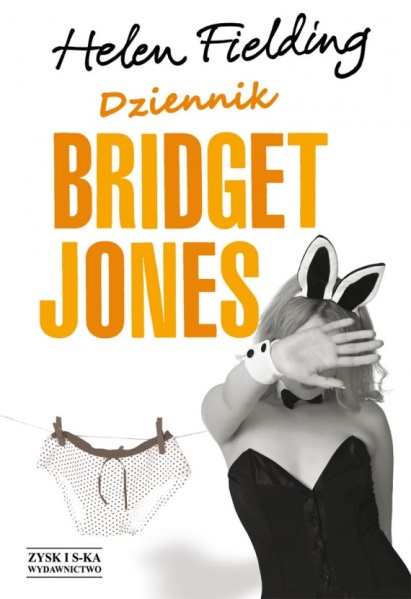 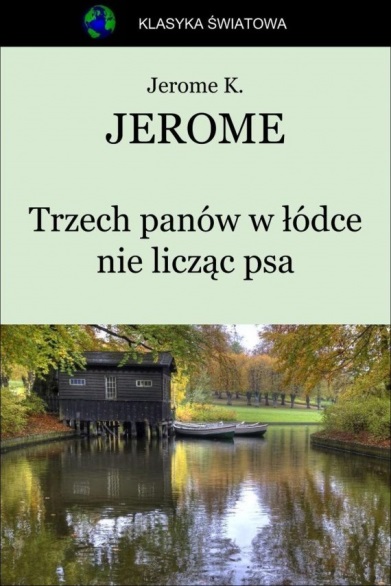 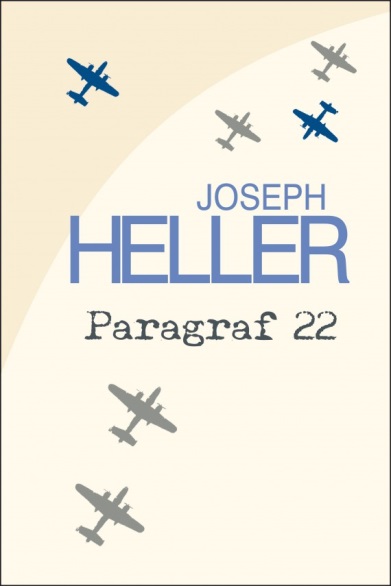 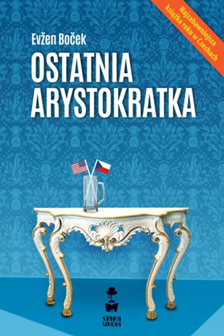 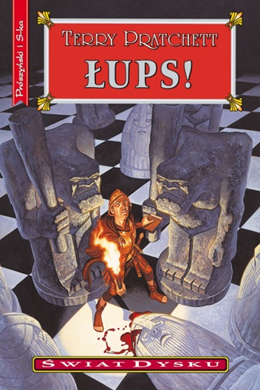 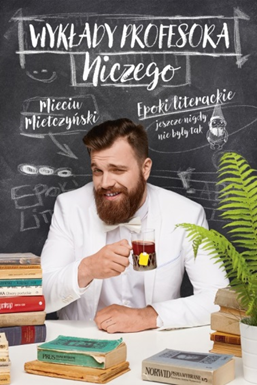 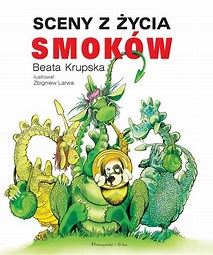 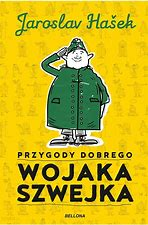 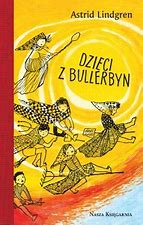 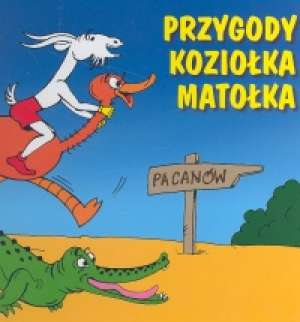 Najśmieszniejsze książki świata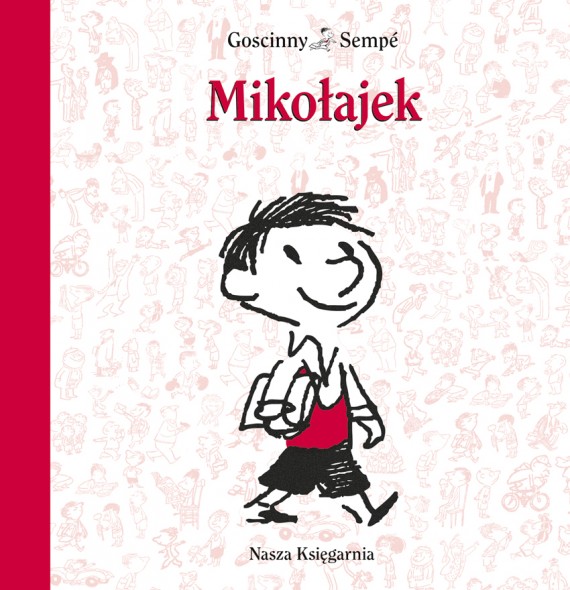 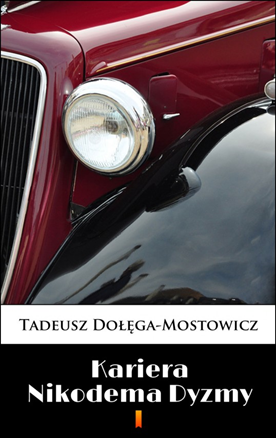 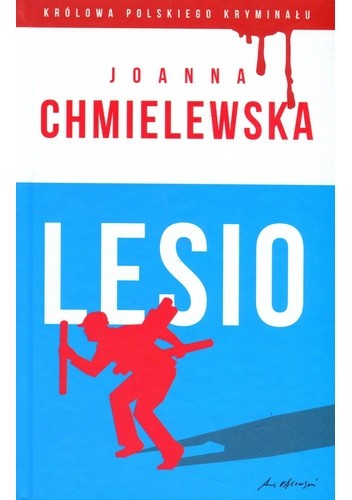 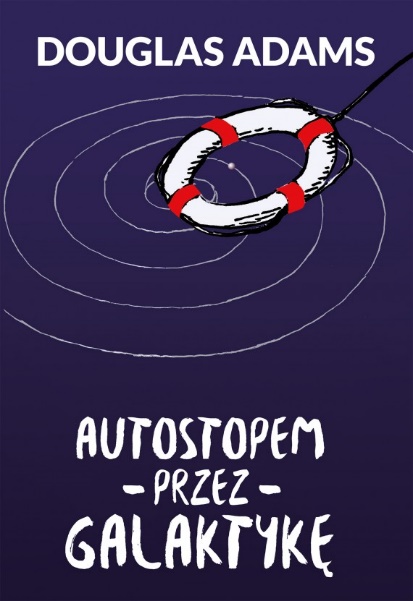 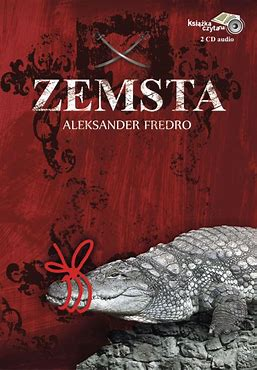 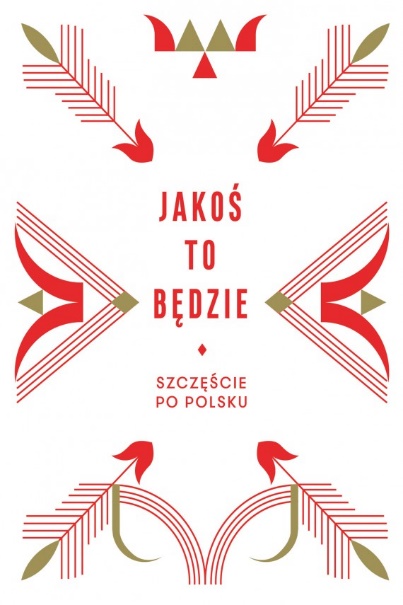 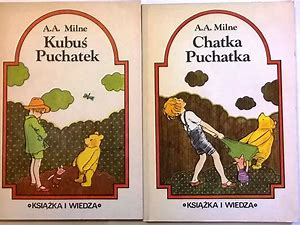 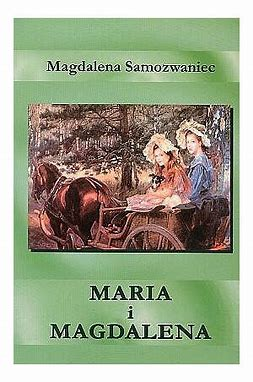 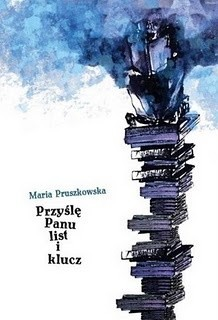 